Kateri Brow/Classroom Enrichment Grants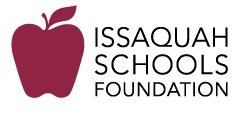 FINAL REPORT- Due June 30, 2018Program Name:           School:                        Date:     School Contact:Email address:            Please briefly summarize the specific details of the project in bullet form:How many students/teachers/staff were served by this project/activity?When did the project take place?What were the specific activities of the project?What was the impact of the project? Description impact on the problem the project was addressing and results from pre/post tests, satisfaction surveys, and quotes and stories from participants. Please include pictures from the project if possible!What is one big success you would like to share from your project?What has been challenging or what lessons have you learned?How do people know that the Foundation supported this project? For example- Issaquah Schools Foundation logo on project flyers, in emails/enews, on websites, or on equipment purchased. Please include examples with your completed report.Would you like the program to continue at your school next year? If not, why not? If yes, what changes do you plan to incorporate next year to increase the success of the program and a suggested budget?